Cvijeće za Majčin danMaterijali:kolaž papir A5 veličinevoštana navlaka s čepa staklene boce (posuda za cvijet)škareljepilo za papirIzrada:Kao gotova „vazica“ u koju umećemo cvijeće može nam poslužiti voštana navlaka s čepa staklene boce. U tom slučaju u nju možemo umetnuti krug od kartončića kako bi se ravnoteža vaze učvrstila te ona bila „samostojeća“. Ukoliko nemamo voštane navlake, vazicu možemo izraditi od kartona.Kolaž papir u boji A5 veličine presaviti i rezati prema prikazu na slici: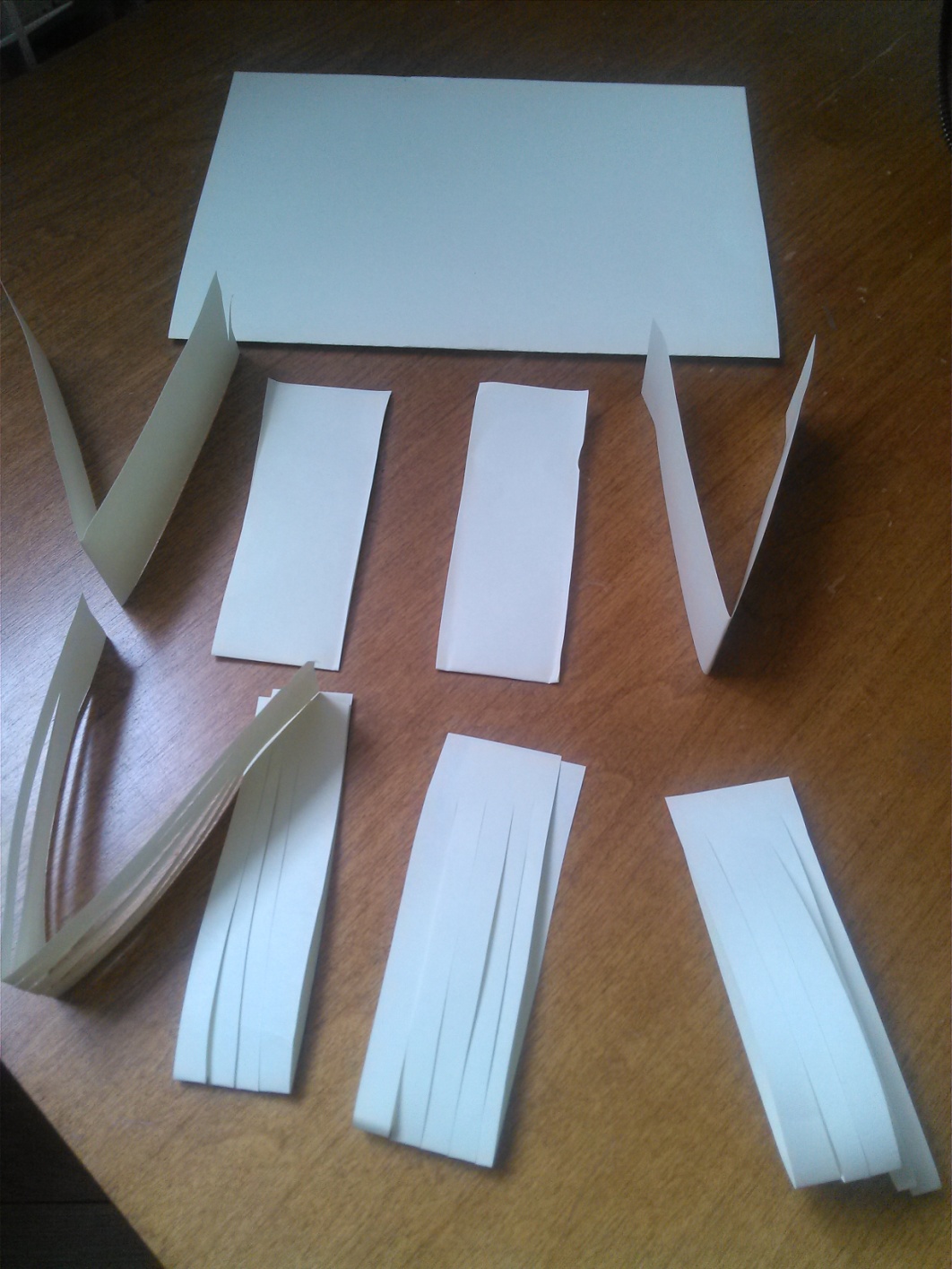 Jedan list papira A5 podijeliti u cca 4 dijela kako bi se izrezani dijelovi lakše prilagodili unutarnjoj strani „vazice“. Zalijepiti ih ukrug.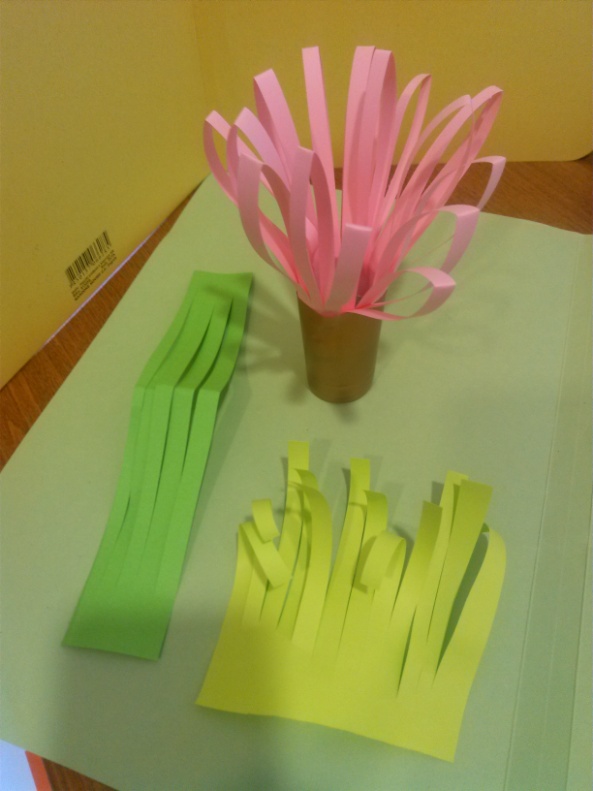 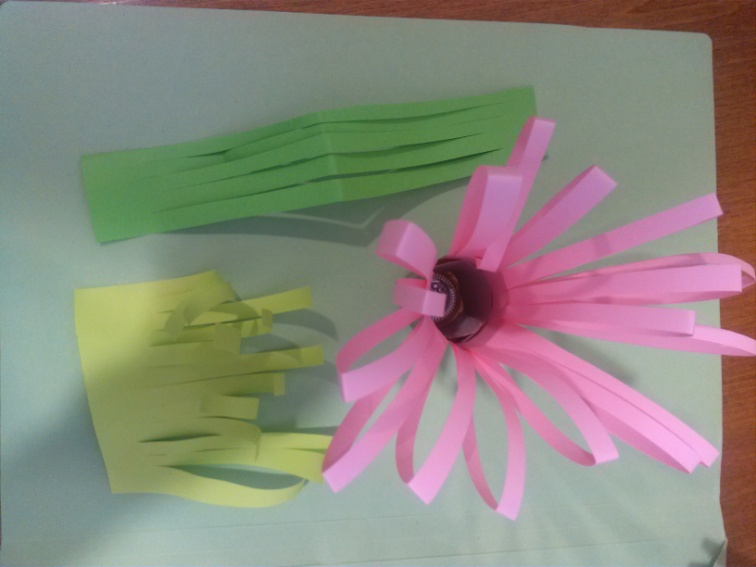 U središte vaze „tučak“ umetnemo presavijanjem izrezanog kolaža (kao na slici).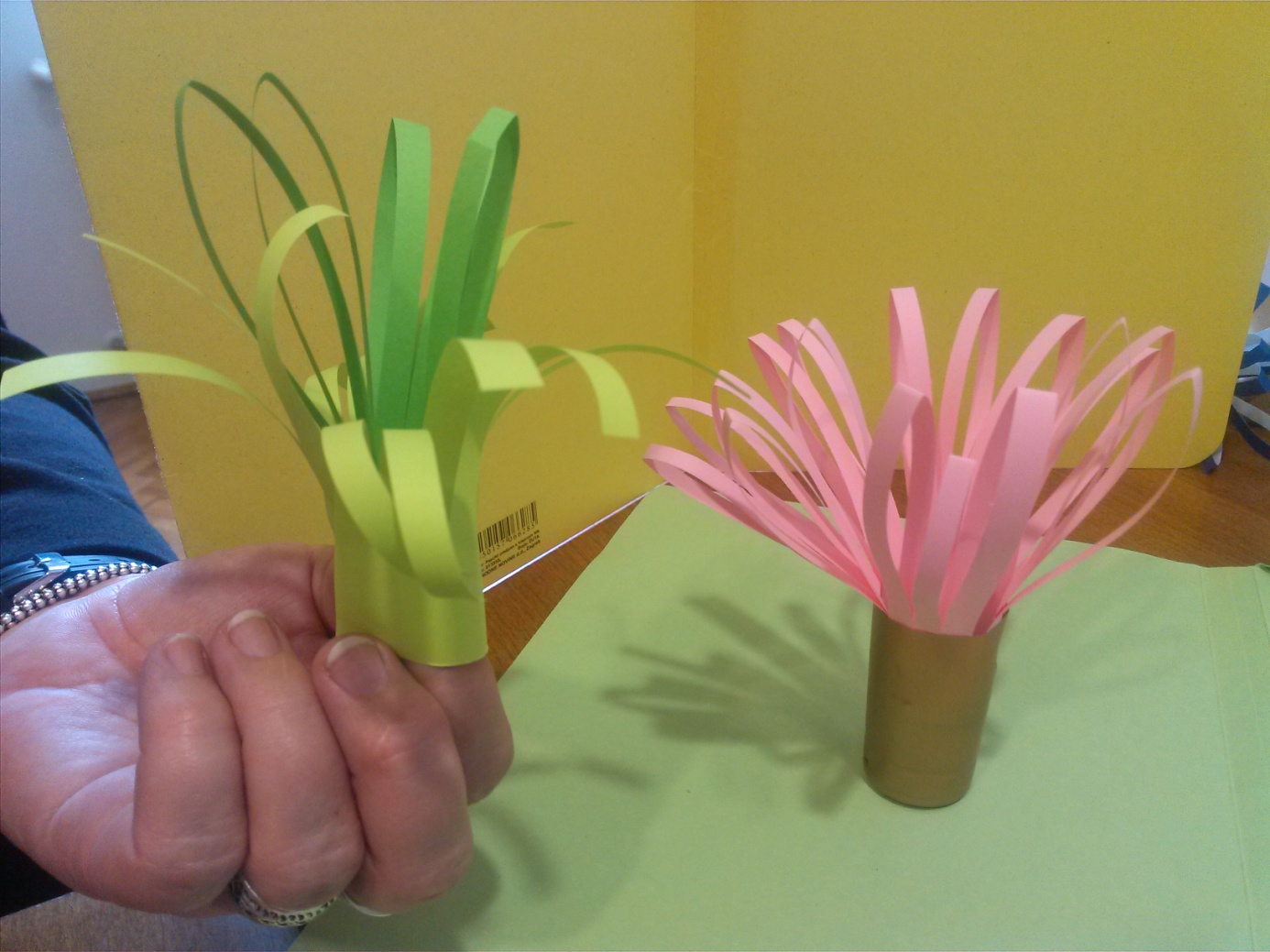 Konačan rezultat neka bude plod vaše i dječje mašte i raznobojnosti kolaža!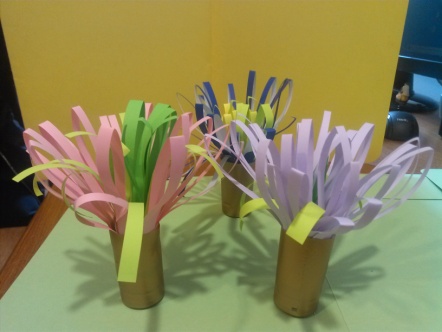 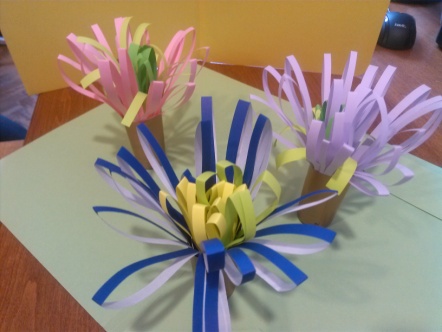 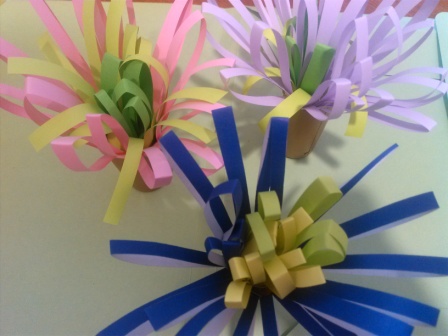 Aktivnost prema Programu katoličkog vjerskog odgoja u mjesecu svibnjuMoguće su teme:Moja majkaMarija, Isusova i naša majkaMarija, naša zaštitnicaBudući da je mjesec svibanj posebno posvećen majci, dijete otkriva i spoznaje važnost majčina bića. To je pogodna prilika da se u djece jače pobuđuje ljubav prema Isusovoj majci Mariji – koja je i naša nebeska majka.Darivanjem cvijeća mami za Majčin dan, ukrašavanjem Marijinog kipa, pjevanjem pjesme Hvala ti, mama i/ili molitve Zdravo, Marijo djeca će obilježiti Marijin mjesec.